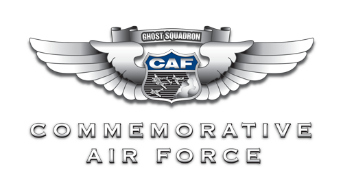 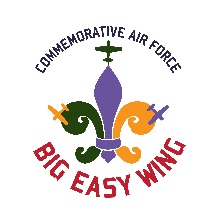 Big Easy Wing ApplicationName: 												Address: 												City: 					 State: 			  Zip: 		Phone: 					 Cell: 						Email: 												Profession: 											Aviation Experience: 										Military Experience: 										Specific Skills: 											If Married, Spouse’s Name: 								Who Referred you: 										* NOTE: You must be a member of the CAF to join our Wing. www.commemorativeairforce.orgJoin us and pay online at: www.bigeasywing.org- or -*The Big Easy Wing is using KAStrack™ to help manage membership. In lieu of this form, please feel free to use https://cafbew.kastrack.com/register/basic-member.* CAF Information* CAF InformationAnnual DuesAnnual DuesMember?Number:CAFBig Easy Wing	  No(See Note)Colonel: $200Big Easy Wing: $50	  Yes:Active Military: $25	  Life:Cadet: $40Cadet: $10Make check payable to:Mail check to:CAF/Big Easy WingThe CAF Big Easy Wingc/o Colonel Harold Buchler, Adjutant3014 Metairie RdMetairie, LA 70001